During the period from 10/01/2015 to 10/31/2015 the Commission accepted applications to assign call signs to, or change the call signs of the following broadcast stations. Call Signs Reserved for Pending Sales Applicants New or Modified Call SignsPUBLIC NOTICE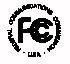 PUBLIC NOTICEReport No. 584Media Bureau Call Sign Actions11/09/2015Call SignServiceRequested ByCityStateFile-NumberFormer Call SignKUXXFMCOMMUNITY FIRST BROADCASTING, LLCJACKSONMNBALH-20150930AAXKRAQKZGOFMNORTHERN LIGHTS BROADCASTING, LLCST. PAULMN20150922AEAKNOFWFCBAM321 CORPORATIONCOCOA BEACHFL20150914ABYWMELWGHJFMAUGUSTA RADIO FELLOWSHIP INSTITUTEFAIR BLUFFNC20150928AFPWODRRow NumberEffective DateCall SignServiceAssigned ToCityStateFile NumberFormer Call Sign110/01/2015KEXBAMINSPIRATION MEDIA OF TEXAS, LLCPLANOTXKMKI210/01/2015KFAW-LDLDANOINTING WINDS, INC.MIDLANDTXKKSB-LD310/02/2015KFSWAMG2 MEDIA GROUP LLCFT. SMITHARKYHN410/05/2015KCDCFMCOCHISE MEDIA LICENSES LLCLOMACOKDVC510/05/2015KGSLFMLEIGHTON RADIO HOLDINGS, INC.WINONAMNKAGE-FM610/05/2015KOGD-LPFLBENEDICTINE FATHERS OF SACRED HEART MISSION, INC.SHAWNEEOK20131114AMPNew710/05/2015KRIV-FMFMLEIGHTON RADIO HOLDINGS, INC.WINONAMNKHME810/05/2015KRXOAMTYLER MEDIA LLCCLAREMOREOKKTUZ910/05/2015KTUZAMTYLER MEDIA LLCCATOOSAOKKZLI1010/05/2015KUTQFMCOCHISE BROADCASTING LLCLA VERKINUTKCDC1110/05/2015KXUV-LPFLINSTITUTO UVALDEUVALDETX20131018AIINew1210/05/2015WBMLAMWRWR-AM RADIO LLCWARNER ROBINSGAWYPZ1310/05/2015WLCV-LPFLLUDINGTON AREA CATHOLIC SCHOOLLUDINGTONMI20131115AVHNew1410/05/2015WQJT-LPFLFLIGHT RADIO STUDIO PRODUCTION COMPANY INC.FREEPORTIL20131030AFBNew1510/05/2015WYPZAMSUN BROADCASTING, INC.MACONGAWBML1610/06/2015KVCIFMVCY AMERICA, INC.MONTEZUMAIAKRNF1710/06/2015WCRY-LPFLEVANSVILLE REAL RADIO, INC.EVANSVILLEIN20131113BNRNew1810/07/2015KOII-LPFLWEAVEL INCFLAGSTAFFAZ20131104AAXNew1910/08/2015KIEV-LPFLTHE WAY TO SALVATION COMMUNITY CHURCHCAMASWAKCVD-LP2010/13/2015WDBTFMGULF SOUTH COMMUNICATIONS, INC.FORT RUCKERALWLDA2110/13/2015WLDAFMBRANTLEY BROADCAST ASSOCIATES LLCHOPE HULLALWDBT2210/14/2015KCRR-LPFLCURRENT RIVER COMMUNITY RADIO FOUNDATIONDONIPHANMO20131018AGQNew2310/14/2015WLAKAMMETRO NORTH COMMUNICATIONS, INC.NEW HOLSTEINWIWLWB2410/14/2015WSUXAMADAMS RADIO OF DELMARVA PENINSULA, LLCSEAFORDDEWSFD2510/15/2015KOOH-LPFLFIRST UNITARIAN UNIVERSAL LIFE CHURCH OF HANFORDHANFORDCA20131113BFQNew2610/16/2015KKHIFMKONA COAST RADIO, LLC.HUGOCOKMOW2710/16/2015KQSCAMKONA COAST RADIO, LLCCOLORADO SPRINGSCOKKHI2810/16/2015KWRW-LPLPDIGITAL NETWORKS-MIDWEST, LLCARDMOREOKK44BQ2910/16/2015WSWY-LPLPDIGITAL NETWORKS-MIDWEST, LLCTERRE HAUTEINW43BV3010/16/2015WXJX-LPFLHILLSVILLE RADIO FOR KIDSHILLSVILLEVAWWSO-LP3110/17/2015KLRSFMEDUCATIONAL MEDIA FOUNDATIONSAN ANDREASCAKARQ3210/17/2015KLXDFMEDUCATIONAL MEDIA FOUNDATIONVICTORVILLECAKXRD3310/17/2015WWMV-LPFLLUSSIER COMMUNITY EDUCATION CENTER INCMADISONWI20131114BBLNew3410/20/2015KHEPAMGABRIELLE BROADCASTING LICENSEE I, LLCTEMPEAZBAL-20150814ABBKMIK3510/20/2015WBDB-LPFLBIG DEAL PRODUCTIONS, INC.RICHMONDVA20131112CCYNew3610/20/2015WHQBFMST. JOSEPH'S CATHOLIC SCHOOL, INC.GRAY COURTSC20071022BHFNew3710/20/2015WTSJ-LPLPDTV AMERICA CORPORATIONMILWAUKEEWIWBWT-LP3810/21/2015KMVGAMMORTENSON BROADCASTING COMPANY OF MISSOURI, INC.GLADSTONEMOKGGN3910/21/2015WSGC-FMFMGEORGIA-CAROLINA RADIOCASTING COMPANY, LLCTIGNALLGA20150910AEBNew4010/22/2015KMDSFMSANGRE DE CRISTO BROADCASTING CO.,INC.LAS VEGASNM20120510AAONew4110/22/2015WMTIAMINTERNATIONAL BROADCASTING CORPORATIONMOROVISPRWEKO4210/23/2015KFUG-LPFLKFUG COMMUNITY RADIO, INC.CRESCENT CITYCAKFDG-LP4310/23/2015WPVD-LPFLBROWN STUDENT RADIOPROVIDENCERI20131114AKJNew4410/26/2015KBUN-FMFMHBI RADIO BEMIDJI, LLCBLACKDUCKMNWQXJ4510/26/2015KLXCFMEDUCATIONAL MEDIA FOUNDATIONCARLSBADNMKARQ4610/26/2015WMPU-LPFLTEMPLE BAPTIST CHURCHPOWELLTN20131112BYXNew4710/27/2015KLVJFMCOMPASS RADIO OF SAN DIEGO, INC.ENCINITASCAKPRI4810/27/2015KPRIFMEDUCATIONAL MEDIA FOUNDATIONJULIANCAKLVJ4910/27/2015WRDW-CDDCGRAY TELEVISION LICENSEE, LLCAUGUSTAGA20150828AAGWBEK-CD5010/29/2015KCZN-LPFLCALVARY CHAPEL MCALLEN METROMCALLENTX20131114BGENew5110/29/2015KMUCFMTHE CURATORS OF THE UNIVERSITY OF MISSOURICOLUMBIAMOBALED-20150807ACNKWWC-FM5210/29/2015WYHV-LPFLCHURCH OF NEW COVENANTCHICOPEEMA20131114ADINew5310/30/2015KBDJ-LPFLHUMANITY'S HOPE FOUNDATION, INC.WATERLOOIA20131112BNENew5410/30/2015KDWR-LPFLWALK AND TALK INCDESERT RIDGEAZ20131113AEJNew5510/30/2015KKLQ-LPFLGOSPEL SPOTS, INCLA QUINTACA20131113BNPNew5610/30/2015KVMIAMMOMENTUM BROADCASTING LPTULARECAKJUG5710/31/2015KMJD-LDLDWEESE ENTERPRISESKALISPELLMTK34MJ-D-F C C-